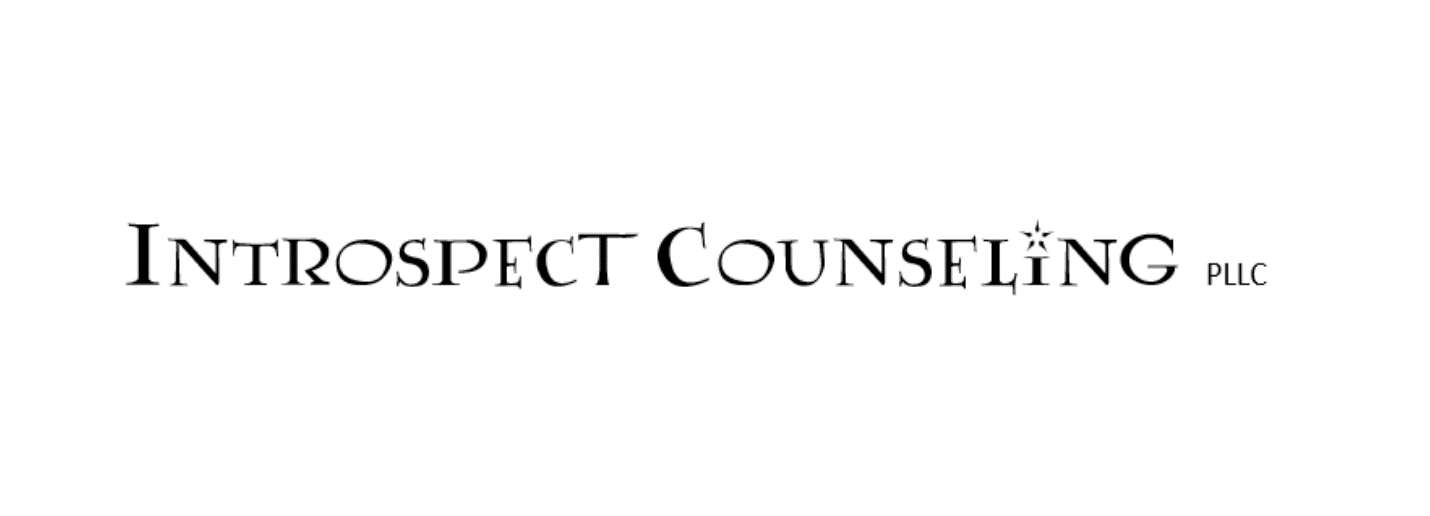 Permission to Contact. You expressly consent that Introspect Counseling may contact you by using contact information provided for the purpose of explaining services, initiating services with expressed consent, and delivering services and product information as permitted under applicable law.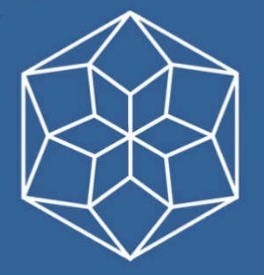 